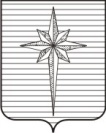 АДМИНИСТРАЦИЯ ЗАТО ЗВЁЗДНЫЙПОСТАНОВЛЕНИЕ14.05.2018											 № 466Об установлении размера платы за пользование жилым помещением для нанимателей жилых помещений по договорам социального найма и договорам найма жилых помещений муниципального жилищного фонда ЗАТО Звёздный и признании утратившим силу постановления администрации ЗАТО Звёздный от 30.12.2016 № 1974На основании части 3 статьи 156 Жилищного кодекса Российской Федерации, Федерального закона от 06.10.2003 № 131-ФЗ «Об общих принципах организации местного самоуправления в Российской Федерации», Приказа Министерства строительства и жилищно-коммунального хозяйства Российской Федерации от 27.09.2016 № 668/пр «Об утверждении методических указаний установления размера платы за пользование жилым помещением для нанимателей жилых помещений по договорам социального найма и договорам найма жилых помещений государственного или муниципального жилищного фонда», решения Думы ЗАТО Звёздный от 20.12.2016 № 231 «О порядке установления размера платы за пользование жилым помещением для нанимателей жилых помещений по договорам социального найма и договорам найма жилых помещений муниципального жилищного фонда ЗАТО Звёздный», на основании данных Федеральной службы государственной статистики за IV квартал 2017 года о средней цене 1 кв. м общей площади квартир на вторичном рынке жилья в Пермском крае администрация ЗАТО Звёздный постановляет:1. Установить размер платы за пользование жилым помещением для нанимателей жилых помещений по договорам социального найма и договорам найма жилых помещений муниципального жилищного фонда ЗАТО Звёздный в размере 9,09 руб. за 1 кв. м общей площади жилого помещения.2. Признать утратившим силу постановление администрации ЗАТО Звёздный от 30.12.2016 № 1974 «Об установлении размера платы за пользование жилым помещением для нанимателей жилых помещений по договорам социального найма и договорам найма жилых помещений муниципального жилого фонда ЗАТО Звёздный».3. Опубликовать (обнародовать) настоящее постановление установленным порядком в информационном бюллетене ЗАТО Звёздный «Вестник Звёздного».4. Настоящее постановление вступает в силу с 01.05.2018, после дня его официального опубликования.5. Контроль за исполнением настоящего постановления возложить на первого заместителя главы администрации ЗАТО Звёздный Юдину Т.П.Глава администрации ЗАТО Звёздный				         А.М. Швецов